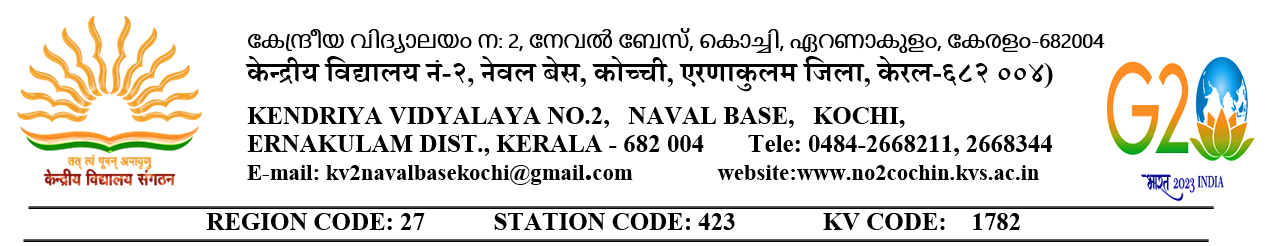     केन्द्रीय विद्यालय में संविदा शिक्षकों के लिए वाक इन इंटरव्यूWALK-IN-INTERVIEW FOR CONTRACTUAL TEACHERS INKENDRIYA VIDYALAYA-2023-24          CORRIGENDUM TO ADVERTISMENT DATED 04.02.2023The date of walk -in-interview for the post of Trained Graduate Teacher (TGT) on contractual basis to be held at KV NO2 Naval Base Kochi, is rescheduled on 25.02.2023 instead of 23.02.2023 at 09.00 AM. Rest no change.                                                                                                       PRINCIPALNB: Candidates should fill in the biodata form and bring it on the day of interview